                                     РЕШЕНИЕ                                   проект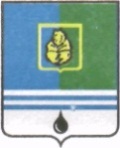 ДУМЫ ГОРОДА КОГАЛЫМАХанты-Мансийского автономного округа - ЮгрыОт «___»________________20___г.                                                       №_______ О плане работы Думы города Когалыма на 2015 годВ соответствии со статьями 54, 55 Регламента Думы города Когалыма, рассмотрев проект плана работы Думы города Когалыма на 2015 год, Дума города Когалыма РЕШИЛА:1. Утвердить план работы Думы города Когалыма на 2015 год согласно приложению к настоящему решению.2. Опубликовать настоящее решение и приложение к нему                        в официальном источнике опубликования.Глава города Когалыма                                                    Н.Н.ПальчиковПриложениек решению Думы города Когалымаот 		№ Планработы Думы города Когалыма на 2015 год№п/пНаименование вопроса СрокисполненияОтветственный за подготовку1234Вопросы для рассмотрения на заседаниях Думы города КогалымаВопросы для рассмотрения на заседаниях Думы города КогалымаВопросы для рассмотрения на заседаниях Думы города КогалымаВопросы для рассмотрения на заседаниях Думы города Когалыма1.1.О внесении изменений и дополнений в Устав муниципального образования город Когалымв течение года, по мере необходимостиДума города Когалыма1.2.О внесении изменений и дополнений в бюджет города Когалыма на 2015 год и на плановый период 2016 и 2017 годовв течение года, по мере необходимостиАдминистрация города Когалыма1.3.О внесении изменений и дополнений в Регламент Думы города Когалымав течение года, по мере необходимостиДума города Когалыма1.4.Организация проведения публичных слушаний по проектам нормативных правовых актов по вопросам местного значенияв течение года, по мере необходимостиАдминистрация города Когалыма 1.5.О внесении изменений в прогнозный план (программу) приватизации муниципального имущества города Когалыма на 2015 годв течение года, по мере необходимостиАдминистрация города Когалыма 1.6. О внесении изменений в Правила землепользования и застройки города КогалымафевральАдминистрация города Когалыма1.7.О внесении изменений и дополнений в Перечень наказов избирателей депутатам Думы города Когалыма на 2015 годмарт-апрель Дума города Когалыма1.8.Отчет о выполнении прогнозного плана (программы) приватизации муниципального имущества за 2014 годмартАдминистрация города Когалыма1.9.Отчет об исполнении бюджета города Когалыма за 2014 годапрельАдминистрация города Когалыма1.10.Отчет о выполнении мероприятий инвестиционной программы ООО «Городские Теплосети» по реконструкции, модернизации и развитию системы теплоснабжения города Когалыма на 2010-2020 годы за 2014 год апрельАдминистрация города Когалыма1.11.Отчет о выполнении мероприятий инвестиционной программы ООО «Горводоканал» по реконструкции, модернизации и развитию системы водоснабжения и водоотведения города Когалыма на 2010-2020 годы»           за 2014 годапрельАдминистрация города Когалыма1.12.Об утверждении плана мероприятий инвестиционной программы ООО «Городские Теплосети» по реконструкции, модернизации и развитию системы теплоснабжения города Когалыма на 2010-2020 годы на 2015 годапрельАдминистрация города Когалыма1.13.Об утверждении плана мероприятий инвестиционной программы ООО «Горводоканал» по реконструкции, модернизации и развитию системы водоснабжения и водоотведения города Когалыма на 2010-2020 годы» на 2015 годапрельАдминистрация города Когалыма1.14.Отчет главы города Когалыма о результатах его деятельности, в том числе о решении вопросов, поставленных Думой города Когалыма, в 2014 году апрель-июньДума города Когалыма1.15.Отчет главы Администрации города Когалыма                      о результатах его деятельности и деятельности Администрации города Когалыма, в том числе о решении вопросов, поставленных Думой города Когалыма, в 2014 годуапрель-июньАдминистрации города Когалыма1.16.Отчет о деятельности Думы города Когалыма пятого созыва в 2014 годуапрель-июньДума города Когалыма1.17.Отчет о деятельности Контрольно-счетной палаты города Когалыма в 2014 году апрель-июньКонтрольно-счетная палата города Когалыма 1.18.О наказах избирателей депутатам Думы города Когалыма на 2016 годапрель-июньДума города Когалыма1.19.Об итогах работы в период отопительного сезона 2014 – 2015 годов и о мероприятиях по подготовке жилищно-коммунального хозяйства города Когалыма                           к отопительному сезону 2015 – 2016 годовиюньАдминистрация города Когалыма1.20.О ходе выполнения мероприятий по подготовке объектов жилищно-коммунального хозяйства города Когалыма           к осенне-зимнему периоду 2015-2016 годовоктябрьАдминистрация города Когалыма1.21.Об утверждении прогнозного плана (программы) приватизации муниципального имущества на 2016 годноябрь – декабрьАдминистрация города Когалыма1.22.О бюджете города Когалыма на 2016 год и на плановый период 2017 и 2018 годовноябрь – декабрьАдминистрация города Когалыма1.23.О плане работы Думы города Когалыма на 2016 годноябрь – декабрьДума города КогалымаВопросы для рассмотрения на депутатских слушаниях:Вопросы для рассмотрения на депутатских слушаниях:Вопросы для рассмотрения на депутатских слушаниях:Вопросы для рассмотрения на депутатских слушаниях:2.1.Информация об исполнении наказов избирателей депутатам Думы города Когалыма за 2014 годмартАдминистрация города Когалыма2.2.Информация об инвестиционных надбавках к тарифам       на услуги водоснабжения, водоотведения                               и теплоснабжения на 2015 годфевраль-мартАдминистраци города Когалыма2.3.О размерах начисления платы населения за содержание и текущий ремонт многоквартирных жилых домов.февраль-мартАдминистрация города Когалыма2.4.О развитии кадрового потенциала в сфере образования города Когалыма.О привлечении и закреплении молодых специалистов и высококвалифицированных кадров в образовательных организациях города КогалымамартАдминистрация города Когалыма2.5.О суммах налогов, подлежащих уплате в 2014 году в бюджет города Когалыма, а также сведения о задолженности налогам, подлежащим уплате в бюджет города Когалыма.О мерах, принятых в рамках полномочий по исчислению и своевременности уплаты (удержания и перечисления)          в бюджет города Когалыма местных налогов и сборов.февральИнспекция Федеральной налоговой службы по городу Когалыму Ханты-Мансийского автономного округа – Югры2.6.О состоянии оперативной обстановки в городе Когалыме и результатах оперативно-служебной деятельности ОМВД России по городу Когалымуфевраль октябрьОМВД России по городу Когалыму2.7.Об итогах работы Следственного отдела по городу Когалыму и предложениях по профилактике преступленийоктябрьСледственный отдел по городу Когалыму2.8.О состоянии дел в области безопасности дорожного движения в городе Когалыме. О взаимодействии ГИБДД ОМВД России по городу Когалыму с Администрацией города Когалыма по предупреждению детского дорожно-транспортного травматизма в связи с началом учебного года.октябрьГИБДД ОМВД России по городу Когалыму2.9.О работе общественного пассажирского транспорта на территории города Когалыма октябрь-ноябрьАдминистрация города Когалыма2.10.О социальной поддержке лиц, попавших в трудную жизненную ситуацию; пенсионеров, инвалидовоктябрь-ноябрь2.11.Об исполнении на территории города Когалыма постановления Правительства ХМАО от 23.07.2001 №366-п«Об утверждении Правил содержания домашних животных в Ханты-Мансийском автономном округе и других организационных мероприятий»октябрь-ноябрьАдминистрация города КогалымаРассмотрение информаций о ходе реализации за 2014 год долгосрочных целевых программ города Когалыма:Рассмотрение информаций о ходе реализации за 2014 год долгосрочных целевых программ города Когалыма:Рассмотрение информаций о ходе реализации за 2014 год долгосрочных целевых программ города Когалыма:2.12.Муниципальная программа «Развитие транспортной системы города Когалыма на 2014 – 2016 годы»февраль-мартАдминистрация города Когалыма2.13.Муниципальная программа «Управление муниципальным имуществом  города Когалыма на 2014-2016 годы»февраль-мартАдминистрация города Когалыма2.14.Муниципальная программа «Реконструкция и ремонт, в том числе капитальный, объектов муниципальной собственности города Когалыма на 2014 год и период 2015-2016 годов»февраль-мартАдминистрация города Когалыма2.15.Муниципальная программа «Содержание объектов городского хозяйства и инженерной инфраструктуры  в городе Когалыме на 2014-2016 годы»апрель-майАдминистрация города Когалыма2.16.Муниципальная программа «Обеспечение доступным и комфортным жильем жителей города Когалыма в 2014-2016 годах»октябрь-ноябрьАдминистрация города Когалыма